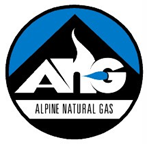 APPLICATION FOR CARE PROGRAM DISCOUNTAlpine Natural Gas (ANG)1)	RULES FOR PARTICIPATION	The ANG bill must be in your name.	You must notify ANG within 30 days if you no longer qualify.	You may not be claimed on another person’s income tax return other than your spouse.	You must renew your application when requested.  Re-certification is required every year.	You may be asked to verify your income.CARE & ENERGY SAVINGS ASSISTANCE PROGRAM (200% of FPG)2) TOTAL YOUR HOUSEHOLD’S INCOMEYOU MUST COUNT ALL SOURCES OF YOUR HOUSEHOLD’S INCOME, INCLUDING:3)  COMPLETE THE APPLICATION	(Please print clearly)00Your Name	ANG acct. number0 1 0Your Address	Valley Springs	CA	95252(	)	-Number of Persons in Household: Adults+ ChildrenHome Telephone #Total Annual Household Income $ 	Customer Signature	DateI state that the information I have provided in this application is true and correct, I agree to provide proof of income if asked, I agree to inform Alpine Natural Gas if I no longer qualify to receive the discount. I know that if I receive anydiscount without qualifying for it, I may be required to pay back the discount I received. I understand that ANG can share my information with other utilities or their agents to enroll me in their assistance programs.Effective June 1, 2020As of June 1,2020HOUSEHOLD SIZETotal Combined Annual IncomeTotal Combined Annual IncomeTotal Combined Annual IncomeTotal Combined Annual IncomeTotal Combined Annual Income1 or 21 or 21 or 21 or 2$34,480$34,480$34,480$34,480$34,4803333$43,440$43,440$43,440$43,440$43,4404444$52,400$52,400$52,400$52,400$52,4005555$61,360$61,360$61,360$61,360$61,3606666$70,320$70,320$70,320$70,320$70,3207777$79,280$79,280$79,280$79,280$79,2808888$88,240$88,240$88,240$88,240$88,240For each additional personFor each additional personFor each additional personFor each additional person$  8,960$  8,960$  8,960$  8,960$  8,960Your household’s gross annual income may not exceed these CARE Income GuidelinesYour household’s gross annual income may not exceed these CARE Income GuidelinesYour household’s gross annual income may not exceed these CARE Income GuidelinesYour household’s gross annual income may not exceed these CARE Income GuidelinesYour household’s gross annual income may not exceed these CARE Income GuidelinesYour household’s gross annual income may not exceed these CARE Income GuidelinesYour household’s gross annual income may not exceed these CARE Income Guidelines